Publicado en Ciudad de México el 03/06/2022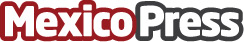 La Haus elegida como la Mejor Startup Proptech de América Latina 2022La Haus, proptech líder en hispanoamérica, suma un nuevo galardón como la mejor startup proptech del real estate de Latinoamérica por su modelo disruptivo que innova la industria a través del uso de la tecnologíaDatos de contacto:Edgar Soberanes5541405130Nota de prensa publicada en: https://www.mexicopress.com.mx/la-haus-elegida-como-la-mejor-startup-proptech Categorías: Nacional Inmobiliaria Emprendedores E-Commerce Ciudad de México Innovación Tecnológica http://www.mexicopress.com.mx